Nevada Main Street Network 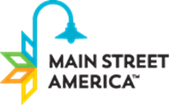 Exploring Downtown Level ApplicationNevada Main Street works with communities to develop comprehensive, incremental revitalization strategies based on a community’s unique assets, character, and heritage. Services are based on the successful Main Street Approach developed by the National Main Street Center and include training and technical assistance. The goal is to build high quality, livable, and sustainable communities that will grow Nevada’s economy while maintaining a sense of place. An important objective of the Nevada Main Street program is to help all communities in Nevada whether they are just beginning to explore options for their downtown or seeking national recognition as an accredited Main Street® town. To accomplish this, services are offered through a tiered system. Exploring Downtown is for communities just starting a downtown revitalization effort and wish to learn more about using the Main Street Approach®. Interested communities may join at any time by completing a brief application form. Communities at this level should have the following:A cohesive core of historic and/or older commercial and mixed-use buildings that represent the community’s architectural heritage and may include compatible in-fill. A sufficient mass of businesses, buildings, and density to be effective.A compact and pedestrian-oriented district.  Communities participating at the Exploring Downtown level should: Provide a designated local contact.Consider forming a downtown revitalization organization.Send a representative to one Nevada Main Street training course per year. Take time to learn about the Main Street Approach®.  www.mainstreet.org In exchange, the Nevada Main Street Program will provide: An invitation to and notification of all statewide Nevada Main Street workshops. The “Introduction to the Main Street Approach®” Community Presentation (as requested).Telephone consultations. The Nevada Main Street contact list.Submission Instructions:Applications for the Nevada Main Street Exploring Downtown level may be submitted at any time. Nevada Main Street will respond within 14 days from the date of receipt of application.The answers to the questions are to help us serve your community effectively.All four questions must be answered, and attachments provided.Answers to all questions must not exceed 2 pages (8½ x 11).Send form to:	Shari Davis Director, Rural Economic and Community Development808 W Nye Lane, Carson City, Nevada, 89703Questions: 775-687-9911 or sadavis@goed.nv.gov                                         				 orJessica Sanders, Program Administrator 808 W Nye Lane, Carson City, Nevada, 8970 Question: 775-687-9919 or jsanders@goed.nv.gov  